         ____________________________                		  	  № _______________________   		              Астана қаласы							       город  Астана№ 116 от 07.12.2023О внесении изменений и дополнений в приказ Министра национальной экономики Республики Казахстан от 30 ноября 2015 года № 750 «Об утверждении Правил организации застройки и прохождения разрешительных процедур в сфере строительства» ПРИКАЗЫВАЮ:1. Внести в приказ Министра национальной экономики                          Республики Казахстан от 30 ноября 2015 года № 750 «Об утверждении Правил организации застройки и прохождения разрешительных процедур в сфере строительства» (зарегистрирован в Реестре государственной регистрации нормативных правовых актов за № 12684) следующие изменения и дополнения: в Правилах организации застройки и прохождения разрешительных процедур в сфере строительства, утвержденных указанным приказом:пункт 4 дополнить подпунктом 12-1) следующего содержания:«12-1) уникальный номер объекта (далее - УНО) – идентификационный восемнадцатизначный номер, формируемый в системе государственного градостроительного кадастра для сбора информации (сведений) об объекте строительства от получения исходных материалов на разработку проектов строительства, реконструкцию (перепланировку и переоборудование) до приемки в эксплуатацию, с целью мониторинга объекта;»;пункт 5 изложить в следующей редакции:«5. Самовольное строительство объектов различного назначения на территории населенных пунктов не допускается.»;пункты 27 и 28 изложить в следующей редакции:«27. Выдача технических условий на подключение к проектируемым инженерным сетям не допускается, за исключением магистральных и распределительных сетей газопровода «Сарыарка».28. АПЗ и технические условия действуют в течение всего срока нормативной продолжительности строительства, утвержденного в составе проектной (проектно-сметной) документации.В случае превышения нормативной продолжительности строительства более трех лет срок действия АПЗ и технических условий продлевается на период строительства при условии представления подтверждающих документов о начале строительства.В случае непредставления подтверждающих документов о начале строительства АПЗ и технические условия по истечении трех лет с даты выдачи считаются недействительными.Решение МИО на реконструкцию (перепланировку, переоборудование) действует до введения объекта в эксплуатацию.»;пункт 31 изложить в следующей редакции:«31. По проектам реконструкции (переоборудования, перепланировки), за исключением случаев, когда не затрагиваются несущие  и ограждающие (наружные) конструкции, инженерные системы и оборудование, разрабатывается проектная (проектно-сметная) документация, которая подлежит обязательной экспертизе.В указанных случаях строительно-монтажные работы по реализации проекта осуществляются только после получения положительного заключения экспертизы.Перед разработкой проектной (проектно-сметной) документации заказчик с привлечением аттестованных экспертов осуществляет техническое обследование физического состояния, надежности и устойчивости конструкций существующего помещения, здания или сооружения.»;пункт 39 изложить в следующей редакции:«39. В случае соответствия планируемого строительства утвержденному генеральному плану, проекту детальной планировки или схеме развития и застройки населенных пунктов, услугодатель в срок не более 1 (одного) рабочего дня со дня получения представленных документов направляет поставщикам услуг по инженерному и коммунальному обеспечению опросный лист и ситуационную схему для получения технических условий с предварительной схемой трасс наружных инженерных сетей.Услугодатель параллельно подготавливает следующие документы:по пакету 1 – выкопировку из проекта детальной планировки, вертикальные планировочные отметки, поперечные профили дорог и улиц;по пакету 3 – решение МИО о реконструкции (перепланировке, переоборудовании) помещений (отдельных частей) существующих зданий и сооружений, связанных с изменением несущих и ограждающих (наружных) конструкций, инженерных систем и оборудования.Поставщики услуг по инженерному и коммунальному обеспечению со дня получения вышеуказанных документов подготавливают и направляют услугодателю технические условия с предварительной схемой трасс наружных инженерных сетей в срок:5 (пяти)  рабочих дней для технически и (или) технологически несложных объектов;10 (десяти) рабочих дней для технически и (или) технологически сложных объектов; 2 (два) рабочих дня для мотивированного отказа в выдачи технических условий с предварительной схемой трасс наружных инженерных сетей.Отказ в выдаче технических условий поставщиком услуг по инженерному и коммунальному обеспечению допускается в случаях:1) отсутствия свободной технической мощности, необходимой для предоставления требуемого объема услуг;2) отсутствия сетей или иного имущества, необходимого для предоставления услуги.В случае отказа в выдаче технических условий поставщиком услуг по инженерному и коммунальному обеспечению к решению об отказе в выдаче технических условий прилагает мотивированное обоснование дефицита свободной технической мощности услуги с его расчетом, отсутствия сетей или иного имущества, необходимого для предоставления услуги.»;пункт 42 изложить в следующей редакции:«42. Срок оказания государственной услуги 1 по проектам строительства технически и (или) технологически несложных объектов:на предоставление АПЗ и технических условий – 9 (девять) рабочих дней;на предоставление исходных материалов на новое строительство – 15 (пятнадцать) рабочих дней.Срок оказания государственной услуги 1 по проектам строительства технически и (или) технологически сложных объектов:на предоставление АПЗ и технических условий – 15 (пятнадцать) рабочих дней;на предоставление исходных материалов на новое строительство – 17 (семнадцать) рабочих дней.Срок оказания государственной услуги 1 по предоставлению исходных материалов для реконструкции (перепланировки, переоборудования) помещений (отдельных частей) существующих зданий и сооружений, связанных с изменением несущих и ограждающих (наружных) конструкций, инженерных систем и оборудования – 15 (пятнадцать) рабочих дней со дня подачи заявления.Срок предоставления мотивированного отказа в оказании государственной услуги 1 – 5 (пять) рабочих дней.»;дополнить пунктом 44-1 следующего содержания:«44-1. Информация о порядке оказания государственных услуг, а также внесенных изменениях и (или) дополнениях в подзаконные нормативные правовые акты, определяющие порядок оказания государственной услуги, направляется  уполномоченным органом по делам архитектуры, градостроительства и строительства в Единый контакт-центр, согласно подпункту 13) статьи 10 Закона Республики Казахстан «О государственных услугах», а также местные исполнительные органы  городов Астана, Алматы и Шымкент, районов и городов областного значения и оператору информационно-коммуникационной инфраструктуры «электронного правительства», осуществляющие прием заявлений и выдачу результатов оказания государственной услуги.»;пункт 53 изложить в следующей редакции:«53. По итогам рассмотрения документов на оказание государственной услуги 2 в предусмотренные настоящими Правилами сроки, услугодателем подготавливается письмо-согласование с указанием УНО, наименования и месторасположения объекта либо мотивированный отказ.Результат государственной услуги 2 направляется услугодателем в «личный кабинет» заявителя в форме электронного документа подписанного ЭЦП услугодателя.»;дополнить пунктом 57-1 следующего содержания:«57-1. Информация о порядке оказания государственных услуг, а также внесенных изменениях и (или) дополнениях в подзаконные нормативные правовые акты, определяющие порядок оказания государственной услуги, направляется  уполномоченным органом по делам архитектуры, градостроительства и строительства в Единый контакт-центр, согласно подпункту 13) статьи 10 Закона Республики Казахстан «О государственных услугах», а также местные исполнительные органы  городов Астана, Алматы и Шымкент, районов и городов областного значения и оператору информационно-коммуникационной инфраструктуры «электронного правительства», осуществляющие прием заявлений и выдачу результатов оказания государственной услуги.»;пункт 78 изложить в следующей редакции:«78. Полная готовность построенных объектов (комплексов) означает состояние построенных объектов (комплексов), в которых в соответствии с утвержденным проектом установлена входная дверь и оконные блоки (заполнение), завершены внутренние отделочные работы, стены и потолки оштукатурены и выравнены (без внутренних облицовочных, малярных, обойных работ), выполнена стяжка под укладку напольного покрытия (без устройства чистых полов), предусмотрена разводка электрокабелей и проводов, установлены внутриквартирные распределяющие автоматы (без электротехнических приборов бытового назначения, газовых или электрических кухонных плит), проведены водопроводные и канализационные трубы с запорной арматурой и заглушками до места установки приборов (без установки санитарно-технического оборудования и приборов), установлены приборы учета потребления коммунальных услуг (общедомовые и индивидуальные), отопительные приборы и подоконные доски, выполнены работы в объемах превышающих перечисленное, если это предусмотрено договором, а также произведено подключение объекта к источникам инженерного и коммунального обеспечения, выполнены работы по благоустройству и озеленению территории, отведённой под строительство объекта. Полная готовность жилых объектов, построенных с участием государственных инвестиций означает состояние построенных объектов, в которых завершены внутренние отделочные (облицовочные, малярные, обойные) работы, обустроены чистые полы, установлены санитарно-техническое оборудование и приборы, электротехнические приборы бытового назначения, газовые или электрические кухонные плиты, приборы учета потребления коммунальных услуг (общедомовые и индивидуальные), внутриквартирные дверные блоки, произведено подключение объекта к источникам инженерного и коммунального обеспечения, выполнены работы по благоустройству и озеленению территории, отведённой под строительство объекта.»;пункт 79-1 изложить в следующей редакции:«79-1. Заказчик до утверждения акта приемки объекта в эксплуатацию направляет исполнительную геодезическую съемку фактического положения инженерных сетей и (или) зданий (сооружений) в государственный градостроительный кадастр для регистрации в информационной системе государственного градостроительного кадастра в соответствии Правилами регистрации в базе данных государственного градостроительного кадастра градостроительных проектов, предпроектной и проектной (проектно-сметной) документации, а также объектов архитектурной, градостроительной и строительной деятельности, утвержденных приказом Министра регионального развития Республики Казахстан от 16 июня 2014 года № 172/ОД «Об утверждении правил регистрации в базе данных государственного градостроительного кадастра градостроительных проектов, предпроектной и проектной (проектно-сметной) документации, а также объектов архитектурной, градостроительной и строительной деятельности» (зарегистрирован в Реестре государственной регистрации нормативных правовых актов за № 9603).МИО, осуществляющие функции в сфере архитектуры и градостроительства, до истечения одного рабочего дня с момента получения документов от Государственной корпорации «Правительство для граждан» (далее - Государственная корпорация) проводят сверку на соблюдение заказчиком процедур, определенных настоящими Правилами, и производят учет акта приемки в эксплуатацию посредством информационной системы государственного градостроительного кадастра.Дальнейшее внесение утвержденного акта приемки объекта в эксплуатацию в государственный градостроительный кадастр осуществляется согласно подпункту 2) пункта 81 настоящих Правил.»;дополнить пунктом 81-1 следующего содержания:«81-1. Присвоение УНО осуществляется в автоматическом режиме посредством автоматизированной информационной системы государственного градостроительного кадастра на этапе предоставления государственной услуги 1, государственной услуги 2, приемки объектов строительства в эксплуатацию.»;приложения  4 и 5 изложить в новой редакции согласно приложениям 1 и 2 к настоящему приказу. 2. Комитету по делам строительства и жилищно-коммунального хозяйства Министерства промышленности и строительства Республики Казахстан в установленном законодательством порядке обеспечить:1) государственную регистрацию настоящего приказа в Министерстве юстиции Республики Казахстан; 2) размещение настоящего приказа на интернет-ресурсе Министерства промышленности и строительства Республики Казахстан.3. Контроль за исполнением настоящего приказа возложить на курирующего вице-министра промышленности и строительства Республики Казахстан.4. Настоящий приказ вводится в действие по истечении шестидесяти календарных дней после дня его первого официального опубликования, за исключением абзацев четвертого, сорок второго, сорок третьего и пятьдесят четвертого пункта 1 настоящего приказа, которые вводятся в действие с 1 июля 2024 года.«СОГЛАСОВАН»Министерство цифрового развития,инноваций и аэрокосмическойпромышленности Республики КазахстанСогласовано07.12.2023 11:01 Жусупова Инкар07.12.2023 11:13 Пазылбекұлы Әзімбек07.12.2023 11:43 Карагойшин Тимур ДжиенбаевичПодписано07.12.2023 16:07 Шархан И. Ш. ((и.о Шарлапаев К.Б.))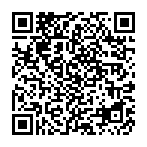 И.о. министра промышленности и строительства Республики КазахстанИ. Шархан